Maisel Rocha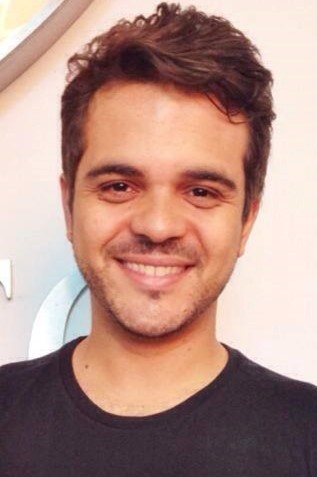 TranslatorPERSONAL SUMMARY  Reliable and talented translator, editor and proofreader with a proven ability to provide oral and written interpretation services, from English, Spanish and French to Brazilian Portuguese, with 15 years of experience in translation in South American, European and African countries.KEY SKILLS AND COMPTETENCIESHighly skilled, with vast experience in written and oral translation from English, Spanish and French to Brazilian Portuguese.Expertise: international news and actualities, anthropological, theological, humanitarian, linguistic and medical texts and articles.Fluent in English, French, Spanish and Brazilian Portuguese.Able to prioritize work and to fulfill deadline commitments.Fully committed to delivering top-quality translation services.WORK EXPERIENCEi2 Ministries Brazil, Translator (2005-Present)Duties: translation, proofreading and edition of texts for overdubbing a curriculum of over 400 hours of video training (English-Portuguese). Overdub direction of over 40 hours of video of final overdubbed material (English-Portuguese). Translation, proofreading and edition of books, texts and articles on Theology, Tourism and International News (English-Portuguese). International speaker (English and Spanish) and interpreter (English-Portuguese, Portuguese-English, English-Spanish, French-Portuguese, Portuguese-French) in over 30 conferences in different countries.World Horizons, Humanitarian Worker (2000-2004)Duties: humanitarian work, social development projects, language and culture learning and translation in South American, European and African countries.Freelance Translator (1999-Present)Duties: written and oral translation services from English, Spanish and French to Portuguese.Freelance English and French Teacher.Author of 2 published books in Portuguese on vocational and humanitarian work issues.ACADEMIC ACHIEVEMENTSMBA in People Management (Jan, 2015 – present)Unicesumar, Maringá – BrazilTheology Degree (2008 – 2010)Centro Universitário Izabella Hendrix, Belo Horizonte – BrazilProfessional License in Nursing Technician (2004 – 2006)	Brazilian Red Cross School of Nursing, Belo Horizonte – BrazilFrench course and internship (November 2000-October 2001)La Porte Ouverte, Chalon-Sûr-Saone, France; Horizons Mondiaux, Marrakech, MoroccoEnglish internship (Sep-Nov 2001)Llanelli - WalesSpanish course and internship (Sep 2000 – Mar 2001)Centro para las Naciones, Colonel Bogado – ParaguayBachelor in Cross-Cultural Studies (1999-2004)Missão Horizontes, Monte Verde – BrazilEnglish course (1997-1998)Spell School of Languages, São Paulo - BrazilProfessional License in Electronics Technician (1995-1998)Escola Técnica Estadual Professor Aprígio Gonzaga, São Paulo – BrazilREFERENCESAvailable on request.